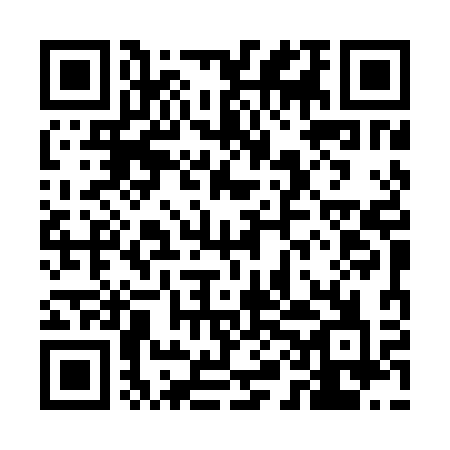 Ramadan times for Zardyny, PolandMon 11 Mar 2024 - Wed 10 Apr 2024High Latitude Method: Angle Based RulePrayer Calculation Method: Muslim World LeagueAsar Calculation Method: HanafiPrayer times provided by https://www.salahtimes.comDateDayFajrSuhurSunriseDhuhrAsrIftarMaghribIsha11Mon4:014:016:0111:473:355:345:347:2712Tue3:593:595:5911:473:365:365:367:2913Wed3:563:565:5611:463:385:385:387:3114Thu3:533:535:5411:463:405:405:407:3315Fri3:503:505:5111:463:415:425:427:3516Sat3:483:485:4911:463:435:445:447:3717Sun3:453:455:4611:453:445:465:467:4018Mon3:423:425:4411:453:465:475:477:4219Tue3:393:395:4111:453:475:495:497:4420Wed3:363:365:3911:443:495:515:517:4621Thu3:333:335:3611:443:515:535:537:4922Fri3:303:305:3411:443:525:555:557:5123Sat3:273:275:3111:443:545:575:577:5324Sun3:243:245:2911:433:555:595:597:5525Mon3:213:215:2611:433:566:016:017:5826Tue3:183:185:2411:433:586:036:038:0027Wed3:153:155:2111:423:596:056:058:0328Thu3:123:125:1911:424:016:076:078:0529Fri3:093:095:1611:424:026:086:088:0830Sat3:063:065:1411:414:046:106:108:1031Sun4:034:036:1112:415:057:127:129:131Mon4:004:006:0912:415:077:147:149:152Tue3:563:566:0612:415:087:167:169:183Wed3:533:536:0412:405:097:187:189:204Thu3:503:506:0112:405:117:207:209:235Fri3:463:465:5912:405:127:227:229:266Sat3:433:435:5612:395:137:247:249:287Sun3:403:405:5412:395:157:257:259:318Mon3:363:365:5112:395:167:277:279:349Tue3:333:335:4912:395:177:297:299:3710Wed3:293:295:4612:385:197:317:319:39